                ԿՐԹՈՒԹՅԱՆ, ԳԻՏՈՒԹՅԱՆ, ՄՇԱԿՈՒՅԹԻ ԵՎ ՍՊՈՐՏԻ                                            ՆԱԽԱՐԱՐՈՒԹՅՈՒՆ«ԿՐԹՈՒԹՅՈՒՆ ԵՎ ԳՈՐԾՈՒՆԵՈՒԹՅՈՒՆ» ՍՈՑԻԱԼ-ԲԱՐԵԳՈՐԾԱԿԱՆ                            ԿՐԹԱՄՇԱԿՈՒԹԱՅԻՆ ՀԻՄՆԱԴՐԱՄ     ՀԵՏԱԶՈՏԱԿԱՆ ԱՇԽԱՏԱՆՔԽՈՒՄԲ՝   ԿԵՆՍԱԲԱՆՈՒԹՅՈՒՆԹԵՄԱ՝        «ԴԺՎԱՐ ԵՐԵԽԱՆԵՐԻ ԵՎ ԴԵՌԱՀԱՍՆԵՐԻ  ԴԱՍՏԻԱՐԱԿՈՒԹՅԱՆ ՀՈԳԵԲԱՆԱԿԱՆ ՀԱՐՑԵՐԸ»ՀԵՏԱԶՈՏՈՂ՝  ԻՍԱՅԱՆ ՄԵՐԻ , ՀՀ Սյունիքի մարզի Քարաշենի Լ. Սարգսյանի անվան միջնակարգ դպրոցի ուսուցչուհիՂԵԿԱՎԱՐ՝  ԱԹԱՅԱՆ ԹԱՄԱՐԱ ԲՈՎԱՆԴԱԿՈՒԹՅՈՒՆ ՆԵՐԱԾՈՒԹՅՈՒՆ………………………………………………………………………........3-5 ՆՊԱՏԱԿԸ, ԽՆԴԻՐՆԵՐԸ……………………………………………………………………...6ԴԺՎԱՐ ԵՐԵԽԱՆԵՐԻ  ԵՎ ԴԵՌԱՀԱՍՆԵՐԻ ԴԱՍՏԻԱՐԱԿՈՒԹՅԱՆ ՀՈԳԵԲԱՆԱԿԱՆ ՀԱՐՑԵՐԸ……………………………………………………………….8-11ՊԱՏԱՆԻՆԵՐԻՆ ԲՆՈՐՈՇ ՀԱՏԿԱՆԻՇՆԵՐԸ………………………………………….12-14ՀԵՏԱԶՈՏՈՒԹՅԱՆ ՄԵԹՈԴՆԵՐԸ………………………………………………………….15ՀԵՏԱԶՈՏՈՒԹՅՈՒՆ………………………………………………………………………......16ՀԵՏԱԶՈՏՈՒԹՅԱՆ ԱՐԴՅՈՒՆՔՆԵՐԸ …………………………………………..…….…..17ԵԶՐԱԿԱՑՈՒԹՅՈՒՆ ……………………………………………………………………..….18ԳՐԱԿԱՆՈՒԹՅԱՆ ՑԱՆԿ …………………………………………………………………...19  «Այս աշխարհը չափազանց անհանգիստ է. Մի վայրկյան կանգ առե՜ք և նայե՜ք Ձեր երեխայի աչքերին: Ի՞նչ են սպասում նրանք Ձեզանից:Նվիրե՜ք Ձեզ երեխաներին, և նրանք երախտապարտ կլինեն ամբողջ կյանքում, իսկ դուք ապագայում կվայելե՜ք երջանիկ ծերություն»                                                                                   Մասուրա Իբուկա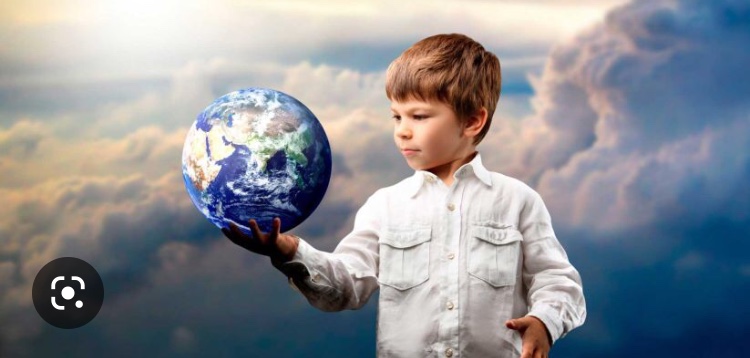 ՆՊԱՏԱԿԸ      Պարզել դեռահասության տարիքում տեղի ունեցող փոփոխությունները՝ կարևորելով հասունացման և հասունության գործընթացները: Պարզել, թե վարքագծային ինչ փոփոխություններ են տեղի ունենում այդ ինտերակտիվ փոփոխությունների ժամանակ: ԽՆԴԻՐՆԵՐԸ     Հաշվի առնելով դեռահասների շրջանում ագրեսիայի և շեղված վարքի տարածվածությունը՝ ուսումնասիրել դրանց պատճառներն ու առաջացրած հետևանքները նրանց մոտ: Ինչ նորագոյացումների է հանգեցնում շեղված վարքը:                                                     ՆԵՐԱԾՈՒԹՅՈՒՆ        Դաստիարակության գործընթացում ուսուցիչը հաճախ է հանդիպում դժվարությունների, որոնցից ամենակարևորը այն երեխաների հետ աշխատանքն է, որոնց հեշտ չէ կառավարել: Այդպիսի երեխաներին հաճախ անվանում են «դժվար դաստիարակվող»:       Արդի գրականության մեջ «դժվար դաստիարակվող» են անվանում այն երեխաներին, որոնց վարքը շեղվում է համընդհանուր նորմերից և խոչընդոտում են դաստիարակչական և ուսումնական  գործընթացին:  Դաստարակության մեջ դժվարություններ առաջացնող հիմնական պատճառներ կարող են լինել հոգեկան հիվանդություններն ու այն բոլոր արտաքին  գործոնները, որոնք ազդում են դաստիարակության վրա:      Դժվար դաստիարակվող երեխաները հաճախ խանգարում են ուսումնական պրոցեսը՝ այսպիսով դժվարություններ ստեղծելով ուսուցիչների համար: Նման երեխաների հոգեբանական հիմնահարցերի ուսումնասիրությունը կարևոր է այնքանով, որ հաճախ ուսուցչի կողմից ոչ ճիշտ մոտեցումը կարող է ավելի մեծ խնդիրներ առաջացնել, անդրադառնալ  ամբողջ ուսումնական գործընթացի վրա, խաթարել երեխայի սոցիակալականացման և դաստիարակության պրոցեսը:      Երեխաների սոցիալ-հոգեբանական զարգացման հակահասարակական վարքագծի պատճառ կարող են դառնալ միջավայրի բացասական ազդեցությունը, ընտանիքում ստեղծված ոչ նորմալ փոխհարաբերությունները, ընտանեկան և դպրոցական սխալ դաստիարակությունը:    Որոշ հոգեբաններ դժվար երեխաների վարքագծի ուսումնասիրության արդյունքում գալիս են այն եզրահանգման, որ այդ երեխաների հոգեբանական առանձնահատկությունները կախված են ոչ թե գենետիկ գործոններից, այլ մանկավարժական և ընտանեկան բարձիթողի աշխատանքի հետևանքներ են: Այս երեխաների հոգեբանական առանձնահատկությունները առավել ցայտուն են դառնում դեռահասության շրջանում, երբ շրջապատը նրա նկատմամբ նոր վերաբերմունք է դրսևորում: Դեռահասի մոտ առաջ են գալիս ներքին հակասություններ, քանի որ նա սկսում է ձգտել ինքնուրույնության, ինքնահաստատման փորձեր է անում, պահանջում է, որ մյուսները իրեն վերաբերվեն որպես մեծի: Տարիքային այս փուլը համարվում է ճգնաժամային, քանի որ տարիքային մի փուլից՝ մանկությունից, երեխան անցում է կատարում դեպի մյուս փուլ՝ հասունություն, որը ուղեկցվում է ինչպես հոգեբանական և սոցիալական, այնպես էլ ֆիզիոլոգիական փոփոխություններով: Երեխայի և դեռահասների միջև առկա փոխհարաբերությունների բնույթը, միմյանցից ակնկալիքները, կարող են փոխվել, ինչը իր ազդեցությունն է ունենում դեռահասի հոգեբանական նկարագրի վրա:      Դեռահասության տարիքում ճգնաժամային դրսևորումներ են գրանցվում բոլորի մոտ, սակայն դժվար երեխաների դաստիարակության մեջ ծառացող խնդիրները իրենց վրա առավել մեծ ուշադրություն են պահանջում, քանի որ չհիմնավորված մոտեցումը կարող է անդառնալի հետևաներ ունենալ այդ անձանց ձևավորման վրա:    Դժվար երեխաների դաստիարակության հոգեբանական հարցերի ուսումնասիրությունը շատ կարևոր է: 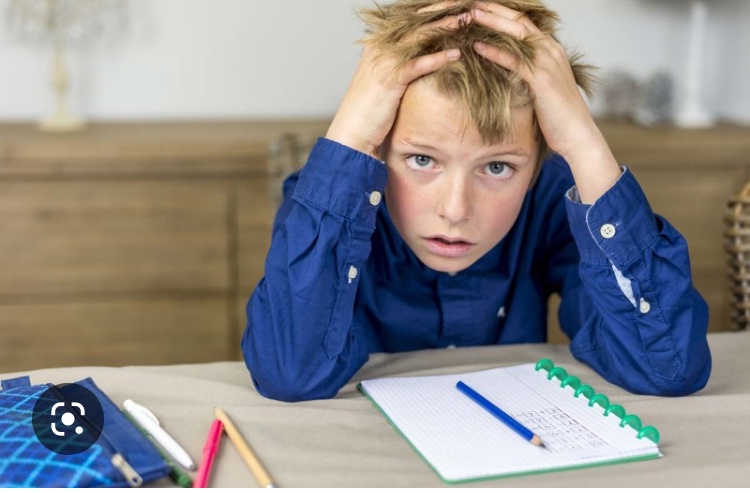 ԴԺՎԱՐ ԵՐԵԽԱՆԵՐԻ  ԵՎ ԴԵՌԱՀԱՍՆԵՐԻ ԴԱՍՏԻԱՐԱԿՈՒԹՅԱՆ ՀՈԳԵԲԱՆԱԿԱՆ ՀԱՐՑԵՐԸ    «Դժվար դաստիարակվող» են համարվում այն երեխաները, որոնք կամակոր են, անհնազանդ և քմահաճ: Նրանք հաճախ են դիմադրություն ցույց տալիս մեծերին: Ուստի բնավորության նմանատիպ գծերը կանխելու հիմնական եղանակը նման շեղումների պատճառները բացահայտելն և երեխայի պահանջմունքների և հետաքրքրությունների նկատմամբ ուշադրություն դրսևորելն է: Այդ երեխաների  նկատմամբ անհատական մոտեցում պետք է ցուցաբերվի: Երեխան այդ ընթացքում պետք է ընդգրկվի հանրօգուտ աշխատանքում, որը պետք է զուգորդվի պահանջկոտությամբ: Պետք է անհատական մոտեցում ցուցաբերել երեխայի անձնական պահանջմունքների նկատմամբ, նրա ակտիվությունը ուղորդվի արդյունավետ կերպով, դրան զուգահեռ պետք է հարգանք ցույց տալ երեխայի անհատականության, արժանիքների և ինքնուրույն լինելու ձգտման նկատմամբ:       Նախքան դժվար երեխաների դաստիարակության հոգեբանական հարցերին անդրադառնալը, հասկանանք, թե ինչ նորագոյացություններ են ձևավորվում դեռահասության տարիքում: Դեռահասությունը, լինելով ճգնաժամային տարիք, ունի որոշակի դրսևորումներ: Փուլի սկզբում երեխաները դեռևս նման չեն մեծերին, քանի որ դեռևս վազվզում են, խաղում, չարաճճիություններ անում: Նրանք ունեն անկայուն հետաքրքրվածություն, հեշտությամբ են ենթարկվում շրջապատի ազդեցություններին: Սակայն այս մանկական դրսևորումները արտաքինից են: Ներքուստ ձևավորվում է հասունության տարրեր, որոնք միշտ չէ որ տեսանելի են դեռահասի վարքագծում: Դրանք հաճախ ի հայտ են գալիս միանգամից, որոնք  շրջապատը միանշանակ չի ընդունում: Դաստիրակության գործընթացը պետք է կազմակերպել՝ հենվելով այդ գծերի վրա, քանի որ դրանք հասունության ծիլերն են:       Դեռահասի հոգեբանության նորագոյացություններից է չափահասության զգացումը, որով դեռահասը ցույց է տալիս, որ ինքը այլևս երեխա չէ: Նա շրջապատից ակնկալում է, որ իրեն վերաբերեն որպես չափահասի, իսկ երբ իր նախընտրած վերաբերմունքը չի ստանում, սկսում է հակազդել, ըմբոստանալ, դիմադրություն ցույց տալ:       Այս փուլում դեռահասը ձեռք է բերում նաև արժեքային մեծ կողմնորոշում, որով նա սկսում է ավելի շատ ընկալել չափահասների փոխհարաբերություններում առկա սկզբունքները, վարքի ձևերը և արժեքները,  հետևում է այդ գործընթացին և փորձում մասնակից դառնալ: Դեռահասության շրջանում հակահասարակական վարքագծի պատճառ կարող է դառնալ դեռահասի կողմից կատարվող աշխատանքի ծավալի մեծացումը: Դեռահասը սկսում է ընդգրկվել ավելի ու ավելի շատ գործերում, փորձում իր վրա մեծ պարտականություններ վերցնել, իսկ երբ հաջողվում է դուրս գալ դրանց տակից, մտածում է,  որ ունի նաև լայն իրավունքներ: Սակայն կան իրավունքներ, որոնք դեռևս հասու չեն դեռահասներին:        Այժմ անդրադառնանք դժվար երեխաների դաստիարակության հոգեբանական հարցերին:   Այսպիսի երեխաների մոտ շատ հաճախ է նկատվում ստախոսությունը: Որոշ դեպքերում այն զարգացած երևակայության արդյունք  է, իսկ որոշ դեպքերում էլ ճշմարտությունը կարող է գիտակցաբար խեղաթյուրվել երեխայի կողմից: Երեխան կարող է սուտ խոսել, երբ ցանկանում է.   ա. խուսափել պատժից,   բ. իր հակահասարակական արարքը թաքցնել,    գ. ինքնահաստատվել,    դ. արժանանալ շրջապատի ուշադրությանը:      Ուսուցչի խնդիրն է պարզել երեխայի ստախոսության պատճառը, որը կարող է տեղի ունենալ միայն վստահության մթնոլորտի առկայության պայմաններում:     Դժվար դաստիարակվող երեխաների մոտ հաճախակի դրսևորովող երևույթներից է աֆեկտիվ վարքագիծը: Այս երեխաները աչքի են ընկնում իրենց ագրեսիվ, ամբարտավան, նեղացկոտ վարքագծով: Սա նաև հետևանք է ներքին կոնֆլիկտի, երբ երեխայի էական պահանջմունքները տևական ժամանակահատվածում չեն բավարարվում: Նման դեպքերում ուսուցչից պահանջվում է համբերատար աշխատանք: Մասնավորապես նման երեխաների հետ աշխատանքի ընթացքում պետք է հենվել նրանց դրական որակների վրա, զարգացնել նրանց բարոյական ուժեղ կողմերը:    Երբեմն նման երեխաներին ուսուցչական կոլեկտիվը  սկսում է անտեսել, անընդհատ դիտողություններ անել, տարանջատել դասարանական կոլեկտիվից: Նման վերաբերմոունքը առաջ է բերում դեռահասի հոգեբանական մեկուսացման:      Դեռահաների մոտ հակաիրավական և հակահասարակական վարքի առկայության դեպքում պատճառներից մեկը նրանց սեփական իրավունքների սահմանների խեղաթյուրված պատկերացումն է: Նրանց մոտ վարքագծի նման շեղումների ակունքները գտնվում են ընտանեկան սխալ դաստիարակության տիրույթում, որը ավելի է զարգանում դպրոցական բարձիթողի դաստիարակության հետևանքով: Դժվար դաստիարակվող երեխաները ամենից հաճախ հակված են կատարել օրինազանցություններ:      Դեռահասության շրջանում «դժվար» վարքագիծ դրսևորող երեխաների դաստիարակության ընտանեկան պատճառներ են հանդիսանում ոչ թե ընտանիքի կազմը կամ սոցիալակն վիճակը, այլ ընտանիքում տիրող բարոյական մթնոլորտը: Առավել շատ դժվար դաստիարակվող երեխաներ են մեծանում այն ընտանիքներում, որտեղ խաթարված են միջանձնային փոխհարաբերությունները, առկա են միմյանց նկատմամբ հարգանքի բացակայություն, ծնողները իրենց բարոյական ընկալումներով բացասական օրինակ են ծառայում երեխաներին: Այս ընտանիքներում առկա բարոյական որակների ցածր մակարդակն է նպաստում նման երեխաների հոգեբանականն  զարգացմանը: Հաճախ այս երեխաների նակատմամբ ոտնձգությունները նրան մղում են նման ձևով պաշտպանական վարքագիծ դրսևորել:      Անձի ձևավորման այս փուլում վարքագծի նման ձևերի առկայութան պատճառ կարող են լինել նաև ծնողների անտարբերությունը երեխաների դաստիարակության նկատմամբ, զբաղվածությունը: Դպրոցի դերը այս պարագայում շատ մեծ է, քանի որ ընտանիքում դրված ծիլերը շատ հաճախ աճում են դպրոցում մանկավարժների ոչ պատշաճ և անկազմակերպ վերաբերմունքի պատճառով: Մանկավարժները շատ հաճախ կոլեկտիվ բացասական վերաբերմունք են դրսևորում դժվար դաստիարակվող երեխաների նկատմամբ, ինչը կարող է նույնանման վարքագծի պատճառ դառնալ նաև հասակակիցների շրջանում: Դրա ամենցավալի հետևանքը կլինի դեռահասի մեկուսացումը, որը ավելի է խորացնում նրա հակահասարակական վարքագիծը: Դեռահասը ինքնահաստատման փորձեր է անում փողոցում և վարքի հակահասարակական ձևերը նրա միջոցով մտնում են դպրոց:     Դպրոցական և ընտանիքի խմբերից դուրս մնալով՝ դեռահասը սկսում է կրել փողոցում իր նման հասակակիցների խմբի ազդեցությունը: Նա դասարանում կարող է դիմել ուժի միջոցով հեղինակություն ձեռք բերելու միջոցին:     Մանկավարժի գործունեությունը պետք է ուղղված լինի դժվար դաստիարակվող երեխաների անձի կառուցվածքում բարոյական գծեր ձևավորելուն: Դեռահասին պետք է ընդգրկել այնպիսի խմբերում, որտեղ միջանձնային փոխհարաբերությունները նոր են: Նոր միջավայրում նրա նկատմամբ պետք է դրսևորվի անվերապահ պահանջկոտություն, որը պետք է ուղեկցվի նոր անձնային որակների օրինակներով և բարեկամական վերաբերմունքով: Նրանց պետք է ընդգրկել աշխատանքային գործունեության մեջ, որպեսզի աշխատանքի նկատմամբ մերժողական վերաբերմունքը ճնշվի: Աշխատանքի բնույթը պետք է ընտրել այնպես, որ դեռահասը հետաքրքրություն դրսևորի, ինչպես նաև կարողանա ինքուրույն աշխատել: Աշխատանքի բարդությունը ժամանակի ընթացքում կարող է մեծացվել, որը դեռահասին կստիպի ավելի շատ ջանքեր գործադրել: Այս պրոցեսը պետք է ուղեկցվի բարեկամական հարաբերությունների խորացմամբ: Նոր կոլեկտիվի և դեռահասի փոխհարաբերությունները կրում են նոր որակ:      Միջավայրի և շրջապատի փոփոխությունը պետք է կազմակերպել սահուն ձևով, այլապես դեռահասը կարող է դիմադրություն ցույց տալ: Այս խնդիրը հեշտ լուծելու համար պետք է դասակարգել վարքագծի ձևերը: Հոգեբան Կոչետովը առանձնացրել է դժվար երեխաների վարքագծի հետևյալ տեսակները.   ա. շփման ոլորտում խախտումենր ունեցող երեխաներ,   բ. խիստ բարձր և խիստ ցածր հուզական հակազդումներ ունեցող երեխաներ,   գ. միակողմանի մտավոր զարգացում ունեցող երեխաներ,    դ. կամային որակների սխալ զարգացում ունեցող երեխաներ:      Նման դասակարգումը թույլ է տալիս դժվար դաստիարակվող երեխաների վարքագծի ուղղումը այնպես կազմակերպել, որպեսզի սուր կոնֆլիկտներ չառաջանան, իսկ կատարվող աշխատանքի հիմքում դրված լինի անհատական մոտեցումը: Պետք է հաշվի առնվի երեխայի հոգեբանական առանձնահատկությունները: Համակարգված և նպատակային աշխատանքի արդյունքնում կարող են  երեխայի մոտ վերանալ հակահասարակական վարքագիծ դրսևորելու ներքին մղումները: Նրա մոտ կարող են ձևավորվել դրական որակներ: Պատանիներին բնորոշ հատկանիշները. Հոգեբանական զարգացման ոլորտում դեռահասները.Ապրում են ֆիզիկական անկանոն և արագ աՃ,Ունենում են մարմնական փոփոխություններ, որոնք կարող են անշնորհք և չհամակարգված շարժումների պատճառ դառնալ,   Ոնենում են հասունության տարբեր տեմպեր, իսկ աղջիկները հակված են մեկից մեկուկես տարով ավելի վաղ հասունանալ:Կարող են հասունացման տեմպերի տարբերության պատճառով անբարենպաստ վիճակում հայտնվել. Այստեղ պահանջվում է չափահասների հոգատարությունը,Հորմոնալ փոփոխությունների պատճառով անհանգստության և հոգնածություն են զգում,Աճող էներգիայի հետևանքով՝ ֆիզիկական ամենօրյա գործողությունների կարիք են զգում,Զարգանում է սեռական գիտակցականությունը, որն ավելի է աճում սեռական երկրորդական հատկանիշների երևան գալու հետ մեկտեղ,Մտահոգված են տարիքային ֆիզիոլոգիական փոփոխությունների պատճառով,Հաճախ հանդես են բերում ֆիզիկական դիմադրողականության ցածր մակարդակ, ուժի և ճկունության բացակայություն:Ֆիզիկակապես խոցելի են, քանի որ կարող են առողջությանը վտանգող սովորություններ ձեռք բերել՝ կապված թմրադեղերի օգտագործման և սեռական զարգացման հետ: 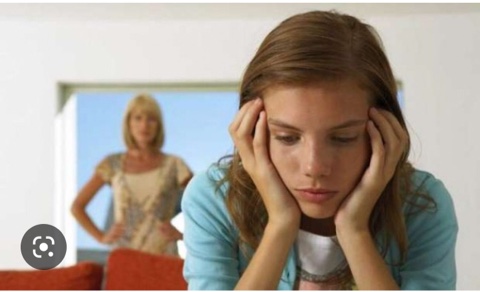 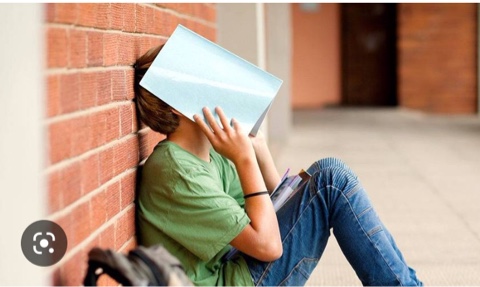 Զգայական/ հոգեբանական զարգացման ոլորտում դեռահասները.- Ունենում են տրամադրության կտրուկ փոփոխություններ՝ ուղեկցված ծայրահեղ աստիճաններով և անկանխատեսելիությամբ,- Պետք է ինչ որ ձևով ծախսեն էներգիան, որի հետևանքով հանկարծակի և ակնհայտորեն անիմաստ գործողություններ են անում,-    Չափազանց մտահոգված են հասակակիցների կողմից ընդունվելու մասին,-  Հակված են ինքնագիտակցության, պակասում է ինքնահարգանքը և չափազանց զգայուն են իրենց ուղղված քննադատության նկատմամբ,- Մտահոգված են հասարակության մեջ տեղի ունեցող կարևոր փոփոխություններով , քանի որ զարգանում է նաև անձնական արժեքների համակարգը, - Կարծում են, թե անձնական խնդիրները, զգացմունքները և փորձառությունը եզակի են իրենց դեպքում, - Հոգեբանորեն խոցելի են, քանի որ զարգացման ոչ միայլ փուլում հավանաբար չեն կարող այդքան շատ տարբերություններ գտնել սեփականան ձի և մյուսների միջև: ՀԵՏԱԶՈՏՈՒԹՅԱՆ ՄԵԹՈԴՆԵՐ     Դեռահասի զարգացումն ընթանում է բարդ ճանապարհով: Այստեղ առկա են բազմաթիվ գործոններ, իսկ շեղումներ կարող են լինել ամենատարբեր ձևերով: Ինչպե՞ս օգնել դեռահասին գտնելու կյանքի ճիշտ ուղին, ինչպե՞ս կանխել շեղումները: Երբեմն ուսուցիչները չեն նկատում երեխայի այնպիսի արարքները, որոնք պետք է իրոք անհանգստություն պատճառեն: Նմանատիպ թյուրիմացությունները նվազեցնելու համար պետք է ճանաչել երեխայի այն առանձնահատկությունները, որոնք հնարավորություն կտան ժամանակին նկատել անհաջողությունները և համապատասխան միջոցներ ձեռնարկել: Ուսուցիչը պետք է ուսումնասիրի սովորողին, նրա ընտանիքը, շրջապատը, ունենա տվյալներ՝ երեխայի առողջության և ֆիզիկական զարգացման, հիշողության, երևակայության, մտածողության առանձնահատկությունների, վարքի և արարքների, նրա ես-ի մասին, ապա ստացված տվյալներն օգտագործի իր աշխատանքի մեջ: Մանկավարժությունը ուսուցչին առաջարկում է ախտորոշման հետաքրքիր մեթոդներ: Դրանցից են հարցաթերթիկները և հարցման այլ մեթոդներ, որոնք տեղեկություններ են տալիս աշակերտի անձնական վերաբերմունքի, որակների, արարքների և գործողությունների դրդապատճառների մասին: Այդ հարցաթերթիկները ճիշտ հիմքերի վրա կդնեն ուսուցչի աշխատանքը՝ դեռահասների ախտորոշման գործընթացում: ՀԵՏԱԶՈՏՈՒԹՅՈՒՆԵս  կատարել եմ հետազոտություն՝  աշակերտներին հարցադրում ուղղելով: ՄԵԹՈԴԻԿԱ -  Կիրառել եմ հարցաթերթիկների միջոցով հետազոտություն: Ընտրվել է աշակերտների խումբ, որոնք սովորում են 9-րդ և 10-րդ դասարաններում:                                   ՀԱՐՑԱԹԵՐԹԻԿ                                         (հաղորդակցում)Հաղորդակցութան մեջ դու ունե՞ս դժվարություններ.ա) հասակակիցների հետ,բ) ուսուցիչների հետգ)ընկերների հետ բակում:     2. Եթե ունես, ապա ի՞նչ բնույթի են դրանք.           ա) նեղացնու՞մ են, բորբոքու՞մ,           բ) ծեծու՞մ,           գ) չեն հասկանու՞մ          դ) ստիպում են ինչ որ բան անե՞լ      ե) վախի մեջ են պահու՞մ           զ) հետաքրքիր չէ՞  նրանց հետ,            է) չեն տեսնում արժանիքներդ:   3. Ո՞ւմ ես օգնութան դիմում դժվարին րոպեներին.           ա) դասարանի ընկերոջը          բ) դասարանից դուրս ըներոջը          գ) մայրիկին          դ) հայրիկին          ե) ուսուցչին          զ) ուրիշ ազգականներին                       ՀԵՏԱԶՈՏՈՒԹՅԱՆ ԱՐԴՅՈՒՆՔՆԵՐԸՈւրախությամբ պետք է նշեմ, որ մեր դպրոցում դժվար դաստիարակվող սովորողներ չունենք: Կան որոշ երեխաներ, որոնք կարծես թե դուրս են մնացել ծնողների ուշադրությունից և դրա հետևանքով նրանց հետ առաջանում են ուսման և կարգապահության որոշ խնդիրներ: Տարվել են բավականին աշխատանքներ այդ թերացումները ուղղելու ուղղությամբ: Խնդիրներ ունեցող աշակերտների հետ տարվող աշխատանքները չեն կարող լուծվել մեկ օրում:Նրանց հետ մշտապես տարվում են շարունակական, հետևողական աաշխատանքներ այդ խնդիրների լուծման ուղղությամբ:                                                             ԵԶՐԱԿԱՑՈՒԹՅՈՒՆ       Դժվար երեխաների հետ աշխատելիս պետք է մանկավարժական լուրջ միջոցառումներ կազմակերպել:   Շատ կարևոր է ուսուցչի համագործակցությունը դպրոցի հոգեբանի և սոցիալական մանկավարժի հետ, այլապես միջին դպրոցում՝ դեռահասության տարիքում, էլ ավելի բարդ կլինի նման երեխաների հետ աշխատանքը: Իսկ դաստիարակչական գործընթացներում պետք է առաջնորդվել միասնական սկզբունքներով և կանոններով, միասնական մանկավարժական պահանջներով, ծնողներին ակտիվ ընդգրկել երեխայի դաստիարակչական գործընթացներում: Խնդիրն ավելի է բարդանում, երբ դպրոցում չեն լինում հոգեբանի և սոցիալական մանկավարժի հաստիքներ: Նման դեպքերում ամբողջ ծանրաբեռնվածությունը և պատասխանատվությունը ընկնում է ուսուցիչների վրա, ինչը որոշ դեպքերում արդյունք չեն տալիս:      Ուսուցիչների կողմից ճիշտ մոտեցում դրսևորելը կարող է ոչ միայն երեխայի վարքագծի ուղղմանը նպաստել, այլև ազդել նման  վարքագիծ ունեցող երեխաների առաջադիմությանը:     Ճգնաժամային այս տարիքում երեխայի վարքագծի, արժեքային համակարգի ձևավորման համար պատասխանատու են ինչպես ընտանիքը, այնպես էլ դպրոցը, ուստի դաստիարակության մեջ առաջացած դժվարությունները ոչ թե խաչընդոտներ պետք է համարել, այլ պատասխանատվություն, որից կախված կլինի անձի ձևավորումը: Չէ՞ որ տարիքային այս փուլը ուղեկցվում է ոչ միայն ֆիզիոլոգիական, այլև հոգեբանական ակտիվ փոփոխություններով: Հաճախ շրջապատը և հենց ինքը՝ դեռահասը պատրաստ չեն լինում այդ ակտիվ փոփոխություններին:    Դժվար դաստիարակության հիմնական պատճառը ծնողների կողմից դաստիարակության սխալ մեթոդների ընտրությունն է: Դաստիարակության գործընթացում նրանք թույլ են տալիս կամ ծայրահեղ խստություն կամ ծայրահեղ ամենաթողություն: Այս երկու տարբերակներն էլ  ստեղծում են  մեծ խնդիրներ ծնող-երեխա հարաբերությունների մեջ և նպաստում են երեխայի մեջ բնավորության անցանկալի գծերի ձևավորմանը: Նման երեխաներ չեն մեծանում  այն ընտանիքներում, որտեղ  երեխաներն ունեն իրենց հստակ սահմանված իրավունքներն ու պարտականությունները, և որտեղ երեխաների և ծնողների փոխհարաբերություններում կա փոխադարձ հարգանք:    Նման երեխաների դաստիարակության արդյունավետությունն ավելի է բարձրանում, երբ այս բարդ գործընթացը կազմակերպվում է ուսուցիչ-երեխա-ծնող փոխգործակցության համատեքստում: ՕԳՏԱԳՈՐԾՎԱԾ ԳՐԱԿԱՆՈՒԹՅԱՆ ՑԱՆԿ1. Ա.Վ Պետրովսկի, Տարիքային և մանկավարժական հոգեբանություն2.    Գ. Հովյան, Սակավամիտների հաղորդակցման և կապակցված խոսքի զարգացման ձևավորումը շտկողական գործընթացում
3.    Ուղեցույց հոգեբանական զարգացման խանգարումներով երեխաների դաստիարակության վերաբերյալ, Եր. 20074.  Անձի զարգացման ճգնաժամային տարիքները, Ս. Ս.  Խուդոյան 